PREFEITURA MUNICIPAL DE BALSA NOVA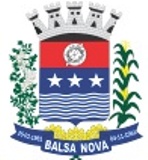 SECRETARIA MUNICPAL DE OBRASDEPARTAMENTO DE URBANISMOSOLICITAÇÃO DE SERVIÇOS – NOVO PONTO DE ILUMINAÇÃO PÚBLICADocumentos necessários*:Cópia do CPF e RG do requerente.Comprovante de Endereço.Localização do ponto solicitado.* Os documentos anexados não serão devolvidos.** Além dos documentos exigidos neste requerimento os interessados deverão atender intregalmente a legislação pertinente a cada uma das atividades.Declaro serem verdadeiras as informações prestadas e assumo total responsabilidade pelas mesmas, nos termos da legislação em vigor.Balsa Nova, 	de 			de 	        .__________________________________________DEPARTAMENTO DE URBANISMO(41) 3636 8017urbanismo@balsanova.pr.gov.br NOME:NOME:TELEFONE:CPF/CNPJ:CPF/CNPJ:RG:E-MAIL:E-MAIL:E-MAIL:ENDEREÇO DO IMÓVEL:ENDEREÇO DO IMÓVEL:ENDEREÇO DO IMÓVEL:BAIRRO:PONTO DE REFERÊNCIA:PONTO DE REFERÊNCIA: